Catshill & North Marlbrook Parish Council Catshill Village Hall, Golden Cross Lane Catshill, BROMSGROVE B61 0JZ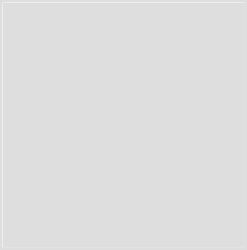 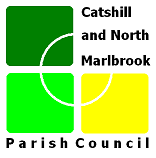 tel: 01527 873266 / 07813 671899e-mail: clerk@catshillandnorthmarlbrook-pc.gov.uk website: www.catshillandnorthmarlbrook-pc.gov.uk  GRANT AID APPLICATION FORM (Please complete the form in BLOCK CAPITALS if written) Applicant (name of group)…………………………………………………..Registered charity?	Yes / No	If yes, Charity Registration No……………Contact details: Name	…………………………………………………………………..Address	…………………………………………………………………………………..…………………………………………………………… Tel. No……………………………Email address: ……………………………………………………………………………….Web site address:……………………………………………………………………………Position in group …………………………………………………………………………...Amount of grant applied for: £Total cost of project: £How many people from the Catshill and North Marlbrook community will benefit if you are awarded this grant?Has your group previously applied for a Parish Council grant?	Yes / NoHas a grant application been made to any other body or organisation for the purpose of this application?Yes / NoAre you a member of Community First?	Yes / NoMEMBERSHIPPlease state the number of people involved in your groupApproximately what percentage of your members live in Catshill and North Marlbrook?What is the annual subscription, if any?FINANCIALPlease enclose your latest audited accounts and / or business plan if a new group and other information such as the following:Income and expenditure (receipts & payments) account / business planBalance sheetClub / group’s constitution or rulesIs your group registered for VAT?Are you a profit-making group?I certify that the above information is true to the best of my knowledge and belief, and that I am authorised to make this application for grant aid. I confirm that I have read the policy criteria for grants and agree to comply with them.Signed	DateUpon completion please return to the Parish Council by post or e-mail to the address above; the application will be forwarded to the Parish Council for consideration. Confirmation of receipt and the dates of the Parish Council meeting will be sent to you via e-mail, (where known).Please note all communications with the Parish Council are subject to Freedom of Information and Data Protection regulations.